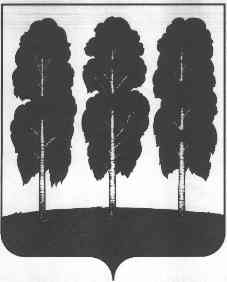 АДМИНИСТРАЦИЯ БЕРЕЗОВСКОГО РАЙОНАХАНТЫ-МАНСИЙСКОГО АВТОНОМНОГО ОКРУГА - ЮГРЫРАСПОРЯЖЕНИЕот  04.10.2018 							                                    № 622-рпгт. БерезовоО внесении изменений в приложения 1,2 распоряжение главы Березовского района от 30.05.2017 № 444-р «Об утверждении Координационного совета содействия занятости Березовского района»  В соответствии с  письмом Министерства труда и социальной защиты Российской Федерации от 17.09.2018 №16-0/10/в-7094, а также в связи с организационно-кадровыми изменениями в администрации Березовского района: 	1. Внести  в приложения 1,2  распоряжения администрации  Березовского района от 30 мая  2017 года  № 444-р «Об утверждении Координационного совета содействия занятости Березовского района»  следующие изменения:	1.1.  Раздел 2 приложения 1 дополнить пунктом 13 следующего содержания: «13. взаимодействие с работодателями по соблюдению   предусмотренного законодательством Российской Федерации  запрета  на ограничение трудовых прав и свобод граждан в зависимости от возраста, а также по реализации мер, направленных на сохранение и развитие занятости граждан предпенсионного возраста». 	2. Приложение  2  изложить в следующей  редакции согласно приложению  к настоящему распоряжению.	3. Опубликовать настоящее распоряжение в газете «Жизнь Югры» и разместить на официальном веб-сайте органов местного самоуправления Березовского района.4. Настоящее распоряжение  вступает в силу после его подписания.И.о. главы  района, Заместитель главы района                                                                       И.В. ЧечеткинаПриложение  к распоряжению  администрации Березовского района                                                                                 от 04.10.2018 № 622-рСостав Координационного совета содействия занятостипри администрации  Березовского района- заместитель главы  района,  председатель Координационного Совета;- заместитель главы района, председатель   Комитета,     заместитель  председателя   Координационного Совета; - специалист – эксперт отдела по  труду, социальной и молодежной политике Комитета спорта и молодежной политики  администрации  Березовского района, секретарь Координационного Совета.Члены комиссии: - председатель Комитета  спорта и молодежной  политики   администрации  Березовского района;   - директор бюджетного учреждения  Ханты – Мансийского автономного округа – Югры «Березовский центр  занятости населения» (по согласованию);- председатель территориального объединения  профсоюзов  МО Березовский район    (по согласованию);- начальник    юридическо - правового    управления  администрации Березовского района; -  консультант – руководитель  Фонда социального  страхования по Березовскому  району (по согласованию);-   председатель Комитета образования администрации Березовского района; - председатель  объединения  работодателей  Березовского  района (по  согласованию);- главный  врач  бюджетного учреждения Ханты-Мансийского автономного округа-Югры "Березовская районная  больница"  (по согласованию);- председатель Комитета  культуры  администрации   Березовского  района;- заместитель председателя комитета по экономической политике администрации Березовского района